APPENDIX ITest 1Name	:Class	:Study	:Task 1Please create an inquiry business letter by your own words! (Don’t cheating!)APPENDIX IITest 2Name	:Class	:Study	:Task 2Please Create an inquiry business letter by following the interuption of digital picture series media! (Don’t Cheating)APPENDIX IIIThe resut of task 1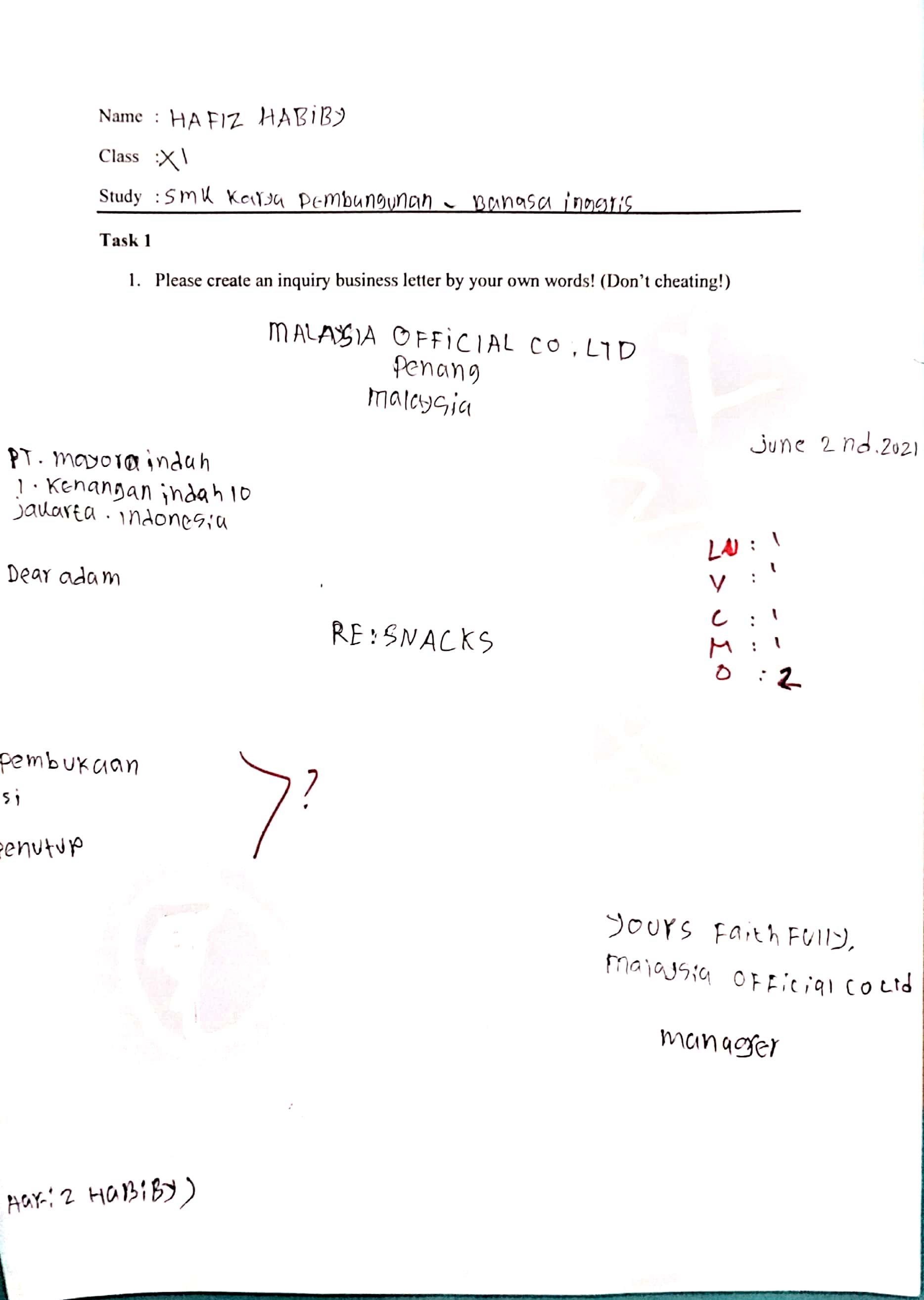 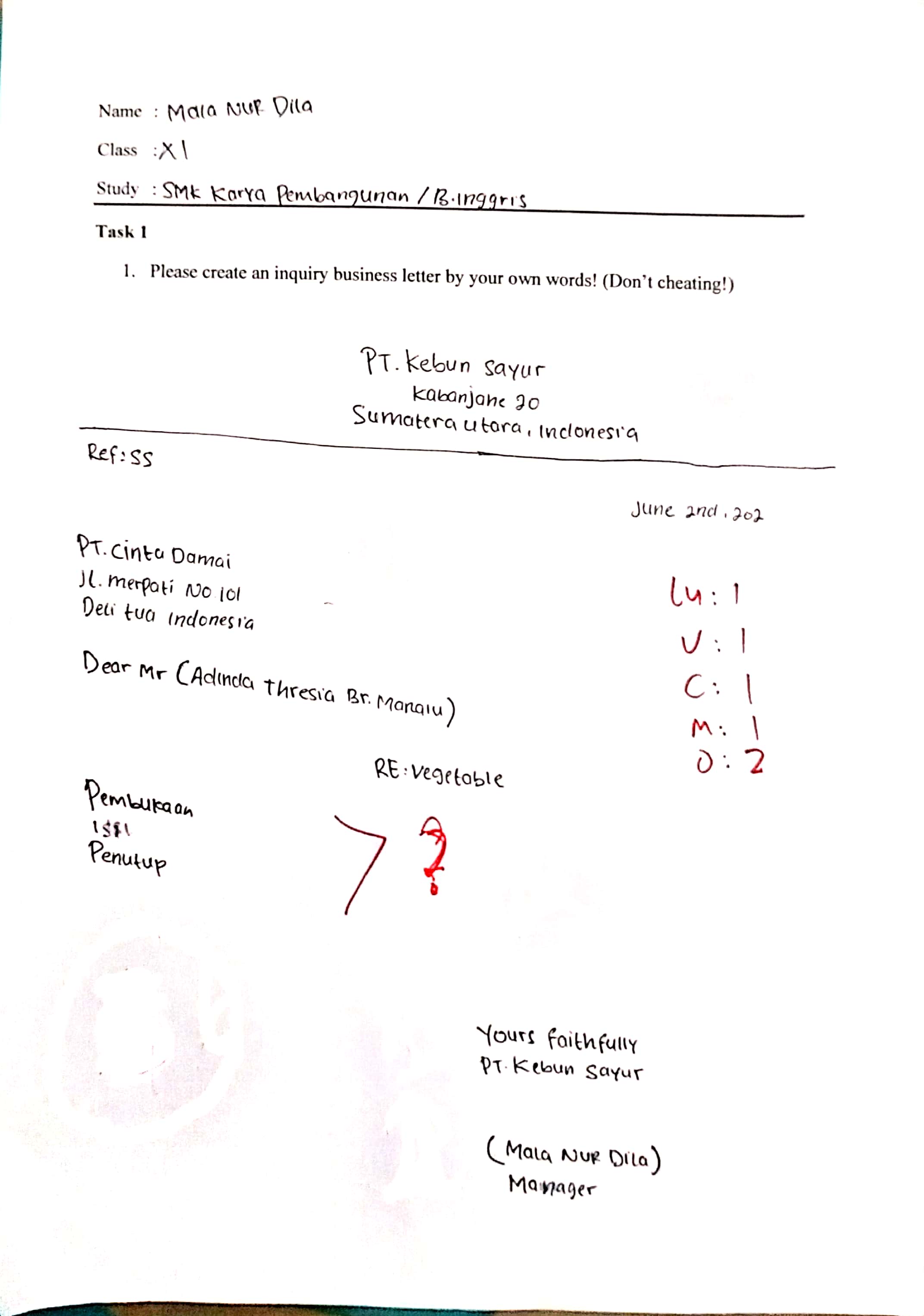 APPENDIX IVThe result of task 2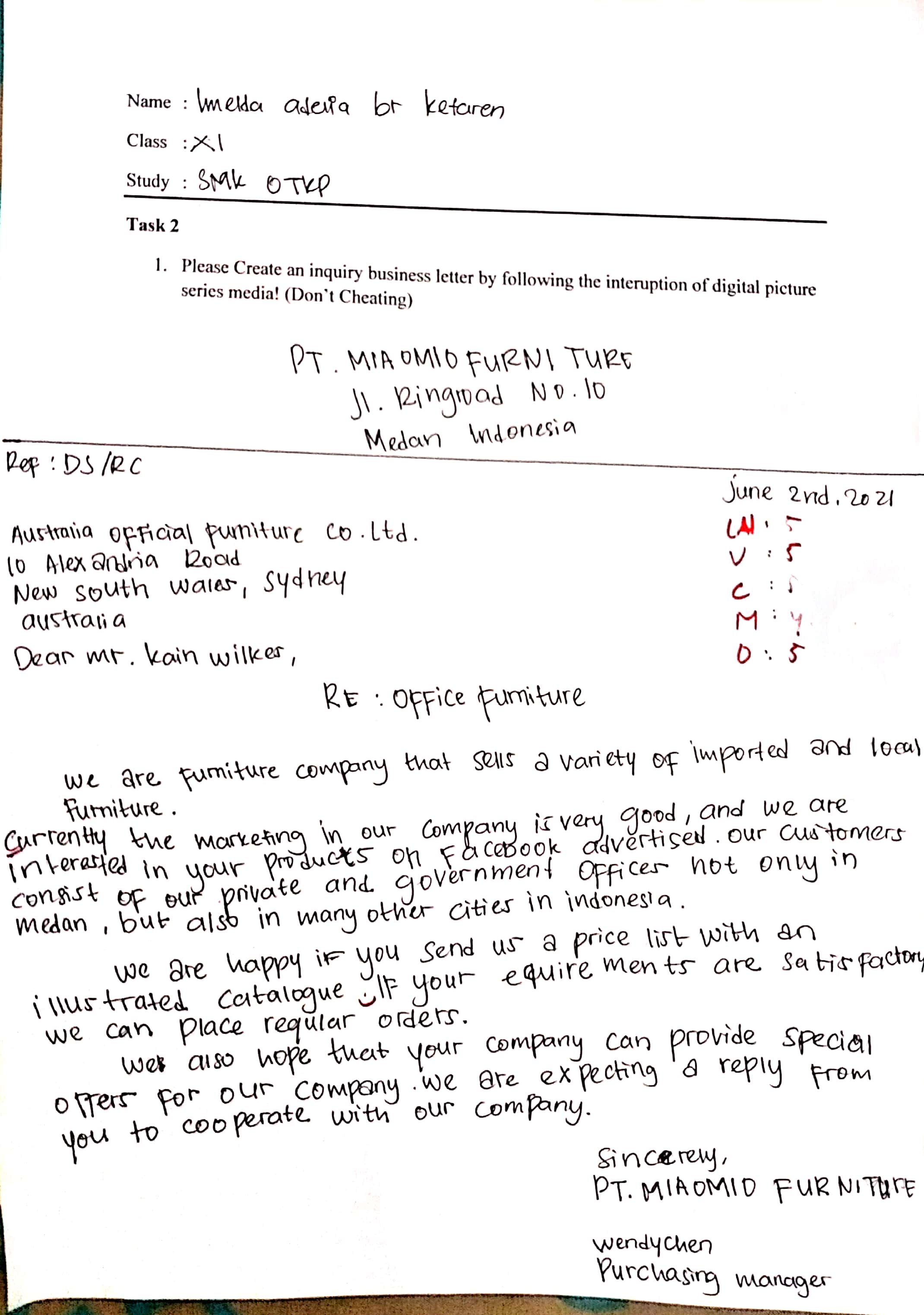 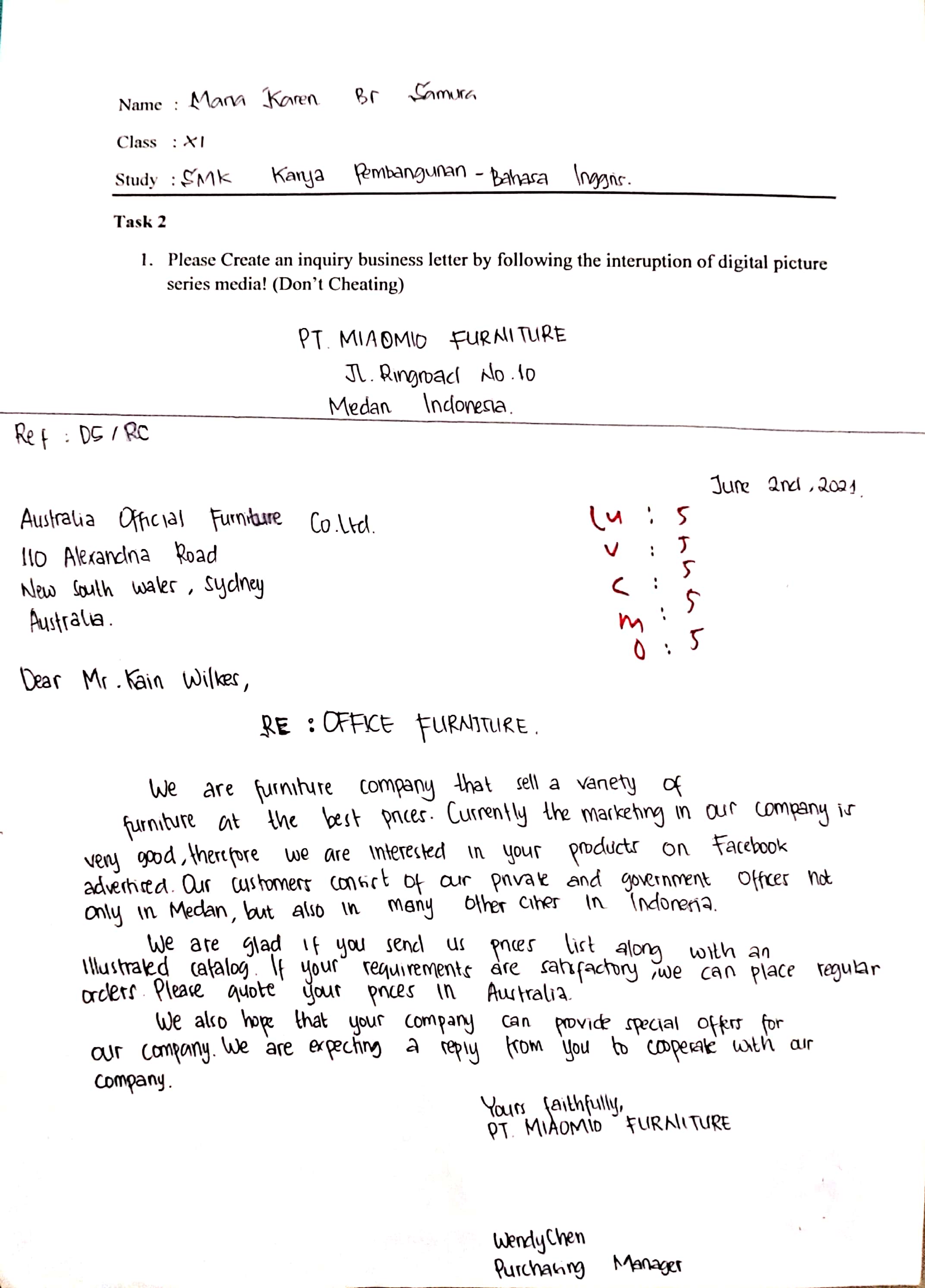 APPENDIX V The Raw Score Of The Students Before Using Digital Picture SeriesAPPENDIX VIThe Raw Score Of The Students After  Using Digital Picture SeriesAPPENDIX VIIObservation sheet of evaluation studentsAPPENDIX VIIIDocumentation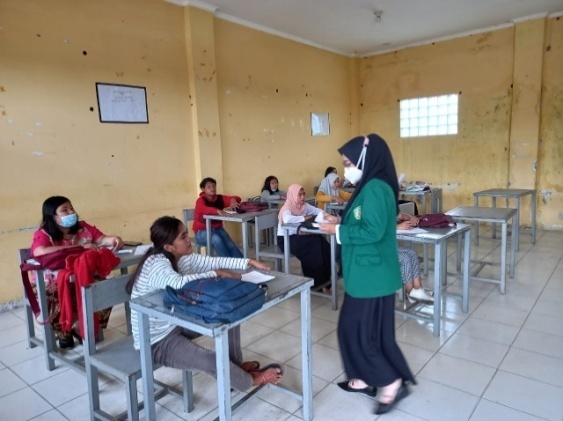 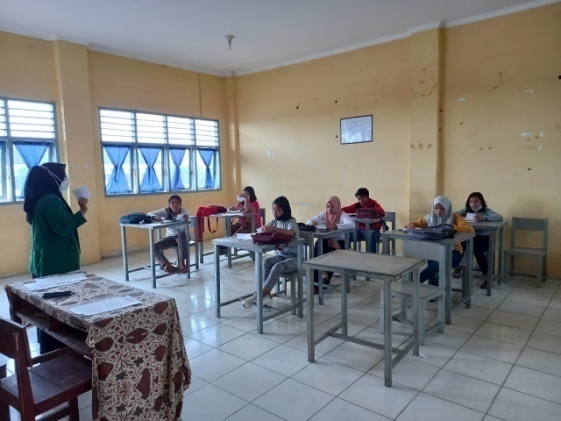 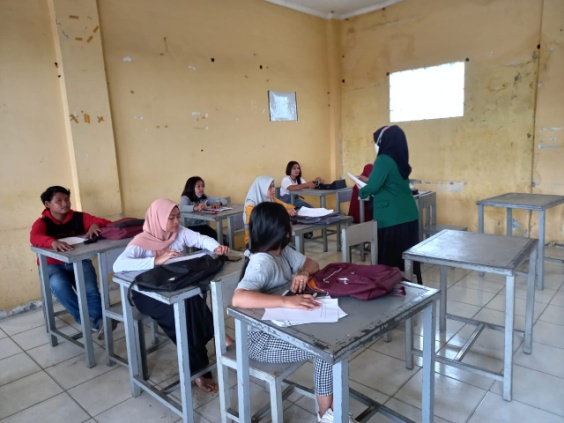 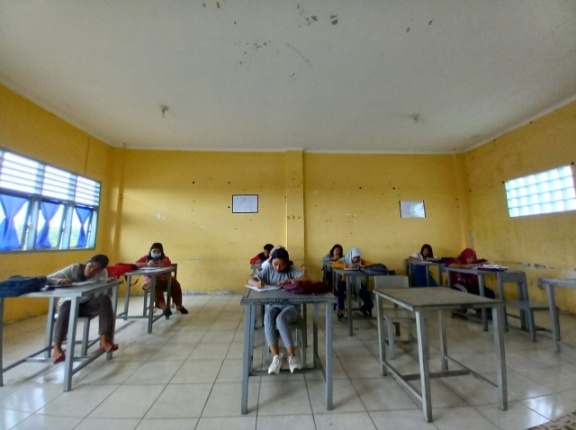 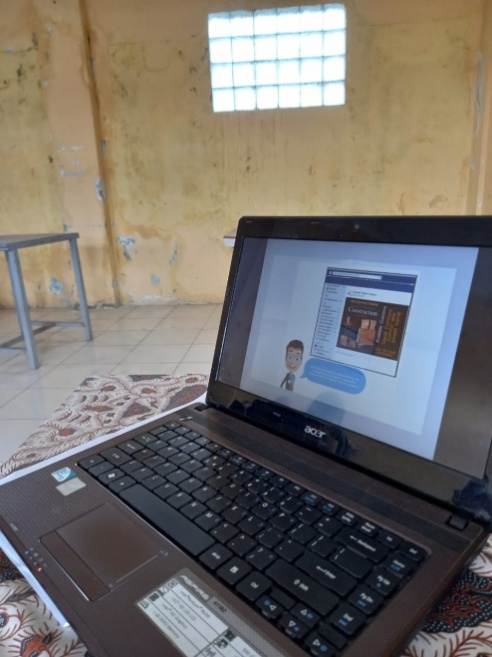 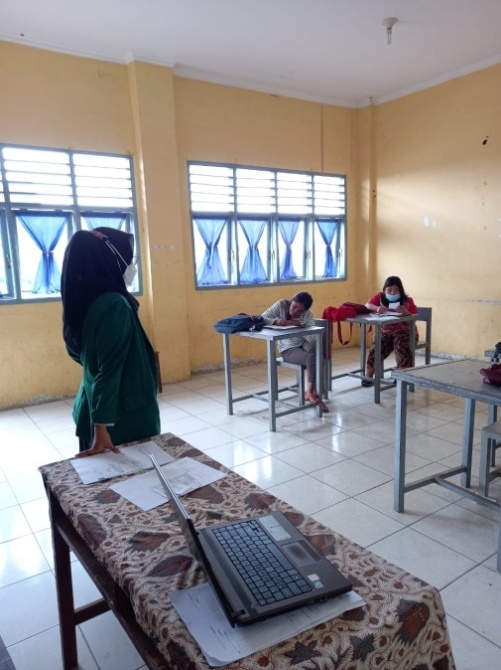 NoStudentsIndicatorIndicatorIndicatorIndicatorIndicatorTotal Task ScorePercentageNoStudentsCOVLUMTotal Task ScorePercentage1ATM12111624%2IAK233311248%3AS213311040%4EPP21231936%5AT12111624%6MN12111624%7NMA12111624%8MKS233321352%9AW12111624%10SB12111624%11HH12111624%12ALG12111624%Total Students ScoreTotal Students ScoreTotal Students ScoreTotal Students ScoreTotal Students ScoreTotal Students ScoreTotal Students ScoreTotal Students Score1,046Mean Mean Mean Mean Mean Mean Mean Mean 87.16NOSTUDENTSTASK ITASK IIATTENTIONRESPONSERESULTEXPNOSTUDENTSTASK SCORETASK SCOREEXP1ATM2488BBExcelentAble2IAK4896ABExcelentAble3AS4084ABExcelentAble4EPP3680BBExcelentAble5AT2492ABExcelentAble6MN2492ABExcelentAble7NMA2488ABExcelentAble8MKS52100ABExcelentAble9AW2484ABExcelentAble10SB2480BBExcelentAble11HH2476BCGoodAble12ALG2488BBExcelentAbleInitialObservationObservationExplanationInitialAttention Response Explanation1ATMBBThe Student focus with the material and follow the researcher instructions2IAKABThe Student focus with the material and follow the researcher instructions3ASAAThe Student focus with the material, follow the researcher instructions, and also ask a question4EPPBBThe Student focus with the material and follow the researcher instructions5ATABThe Student focus with the material and follow the researcher instructions6MNABThe Student focus with the material and follow the researcher instructions7NMAAAThe Student focus with the material,follow the researcher instructions, and also ask a question8MKSABThe Student focus with the material and follow the researcher instructions9AWABThe Student focus with the material and follow the researcher instructions10SBBCThe student do not focus while study and do not care with the material11HHBBThe Student focus with the material and follow the researcher instructions12ALGBBThe Student focus with the material and follow the researcher instructions